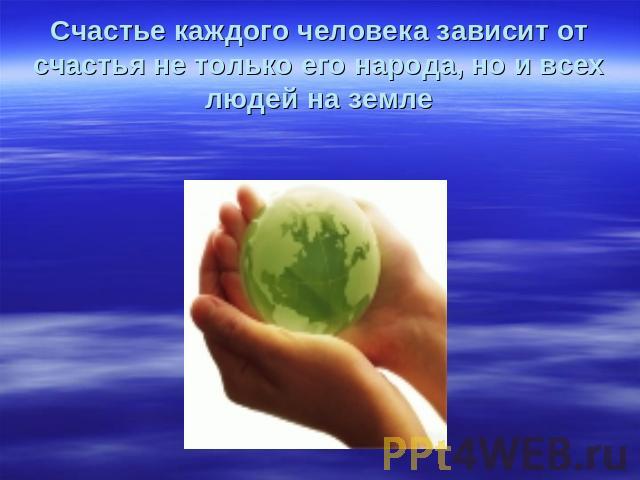 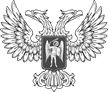 ДОНЕЦКАЯ НАРОДНАЯ РЕСПУБЛИКАУПРАВЛЕНИЕ ОБРАЗОВАНИЯ АДМИНИСТРАЦИИ ГОРОДА ШАХТЁРСКАМУНИЦИПАЛЬНОЕ БЮДЖЕТНОЕ ОБЩЕОБРАЗОВАТЕЛЬНОЕ УЧРЕЖДЕНИЕ «ШАХТЁРСКАЯ СРЕДНЯЯ ШКОЛА №4»(МБОУ «ШАХТЁРСКАЯ СШ №4»)ул. Школьная,8 , г.Шахтёрск,  86200, тел.(06255)4-67-68 ,е-mail: shkola4shahtersk@mail.ru , идентификационный код: 30347625Мы против терроризма и экстремизма 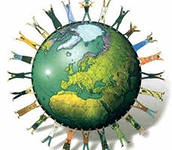 ФОТерроризм – сложное социально-политическое и криминальное явление, обусловленное внутренними и внешними противоречиями общественного развития различных стран. Представляет собой многоплановую угрозу для жизненно важных интересов личности, общества и государства, одну из наиболее опасных разновидностей политического экстремизма в глобальном и региональном масштабах.	Терроризм— это одно из самых страшных преступлений, во всех его формах и проявлениях и по своим масштабам и интенсивности, по своей бесчеловечности и жестокости превратился ныне в одну из самых острых и злободневных проблем глобальной значимости. Всяческие проявления терроризма влекут за собой массовые человеческие жертвы, разрушаются все духовные, материальные, культурные ценности, которые невозможно воссоздать веками. 	Террористические акты привели власти и население к созданию антитеррористических организаций и подразделений. Для многих людей терроризм становится способом решения таких проблем, как политических, религиозных, национальных. Терроризм по своей сущности относится к таким способам лишения человеческих жизней, жертвами которого чаще всего становятся невинные люди, которые не имеют никакого отношения к разгоревшемуся конфликту. 	Экстремизм – приверженность отдельных лиц, групп, организаций и т.п. к крайним взглядам, позициям и мерам в общественной деятельности. Экстремизм распространяется как на сферу общественного сознания, общественной психологии, морали, идеологии, так и на отношения между социальными группами (социальный экстремизм), этносами (этнический или национальный экстремизм), общественными объединениями, политическими партиями, государствами (политический экстремизм), конфессиями (религиозный экстремизм). 	Обычно, одни экстремистские действия некоторыми людьми рассматриваются как справедливые и добродетельные (например, просоциальная "борьба за свободу"), а другие экстремистские действия – как несправедливые и аморальные (антисоциальный "терроризм"). Это зависит от ценностей, политических убеждений, нравственных ограничений оценивающего, а так же от его отношений с деятелем.	Различие сил также имеет значение при определении экстремизма. Во время конфликта, действия членов более слабой группы часто выглядят более экстремальными, чем такие же действия членов более сильной группы, защищающей свой статус-кво. 	В дополнение, на крайние меры скорее пойдут маргинальные люди и группы, которые рассматривают более нормативные формы разрешения конфликта как недоступные для них, или относятся к ним с предубеждением. Однако, доминирующие группы тоже зачастую прибегают к экстремальным действиям (например, санкционирование правительством насильственных действий военизированных формирований).	Экстремистские действия часто связаны с насилием, хотя группы экстремистов могу различаться по предпочтению насильственной или ненасильственной тактики, допускаемому уровню насилия, предпочитаемым мишеням для своих насильственных действий (от инфраструктуры и военного персонала до мирных граждан и даже детей). Опять же, более слабые группы скорее будут использовать и предпримут прямые и эпизодические формы насилия (например, подрывы террористов-смертников), тогда как доминантные группы склонны к более структурированным или институционализированным формам насилия (вроде тайного использования пыток или неформального разрешения зверств полиции).